Муниципальное бюджетное дошкольное образовательное учреждение детский сад общеразвивающего вида с приоритетным осуществлением деятельности по  физическому  развитию воспитанников № 113г. Екатеринбург, ул. Шарташская, 16, тел./факс (343)350-13-08 e-mail: mdou113@yamde.ru. https://113.tvoysadik.ru/Методические рекомендации для педагогов«Здоровые глазки»(гимнастика для глаз)Исполнитель:Хайбулина Н.Ю.Инструктор по физической культуре 	 ЕКАТЕРИНБУРГ, декабрь, 2018«Здоровые глазки»Профилактика нарушения зрения у детей.Количество детей с различными нарушениями зрения, которые  входят в группу риска, растет год от года. Даже при появлении незначительных неблагоприятных факторов возникают проблемы со зрением у детей, находящихся в группе риска по зрению, и число таких детей растет. Давно известно, что болезнь легче предотвратить, чем лечить. Поэтому коррегирующая и профилактическая работа с детьми выступает в ДОУ сегодня, как обязательный компонент образовательной деятельности. Для проведения профилактической и коррекционной работы с детьми педагогам требуется повышение уровня компетентности в данной виде деятельности. По профилактике переутомления глаз и коррекции нарушений зрения, зрительная гимнастика является одной из основных форм работы педагогов.Профилактика нарушения зрения детей – основная цель гимнастики для глаз.Основными задачами являются: - укрепление глазных мышц и предупреждение их переутомления;- улучшение кровоснабжения тканей глаза;- снятие напряжения зрительного аппарата;- укрепление мышцы век;- общее оздоровление зрительного аппаратаК основным  принципам  гимнастики для глаз относятся:- индивидуальный подход, учитывающий состояние здоровья детей и их возраст.- регулярность проведения упражнений.- постепенное увеличение нагрузок за счет регулирования времени, скорости и сложности упражнений, сочетающееся с двигательной активностью детей.- поддержание и развитие заинтересованности у ребенка к данному виду упражнений. Специальных условий для проведения гимнастики не требуется, однако следует соблюдать следующие рекомендации:- гимнастику проводить несколько раз в течении дня. В младшем дошкольном возрасте  2-3 минуты, в старшем увеличивается до 4-5 мин длительность ее проведения.- гимнастику можно проводить в любой части занятия (в начале, середине или в конце) с учетом возрастного, зрительного и двигательного потенциала детей.- зрительная гимнастика проводится по словесным указаниям педагога, с использованием стихов и потешек. - используемый стихотворный текст  педагог должен знать его наизусть. Стихотворный текст первоначально применяется короткий (до 4 строк), постепенно переходя к более сложным и длинным.- педагогу рекомендуется учитывать при планировании  принцип усложнения, отработав вначале простые движения глазами: зажмуривания, моргание, вверх-вниз, вправо-влево, круговые движения, выпячивание глаз, а затем использовать их  в более сложном стихотворном тексте в различных сочетаниях.- при планировании НОД рекомендуется разучивать и использовать в месяц одну гимнастику для глаз в стихах, а на четвертый раз использовать гимнастику с предметами или без предметов.Комплексы гимнастики делятся по возрастам так:3-4 года – первые упражнения простые упражнения;5-7 лет – расслабляющая гимнастика.7 лет – к расслабляющим упражнениям можно добавить комплекс, направленный на укрепление глазных мышц.Вот самые распространенные упражнения, включенные во все комплексы гимнастик для глаз:«Бабочка машет крылышками», «Метелки» - моргание – происходит отдых,  очищение и смывание глаз.«Письмо носом» - снижает напряжение в области глаз.«Зоркие глазки» - упражнение служит для профилактики нарушений зрения.«Стрельба глазами» -  упражнение служит для профилактики нарушений зрения.Пальминг (от англ. «palm» - ладони):  применяется для снятия напряжения с глаз, усталости.Упражнение «Далеко – близко».Очень важно чтобы при выполнении упражнения голова была неподвижна (если не указано иначе). Дети во время проведения зрительной гимнастики не должны уставать. Регулярно проводите с детьми гимнастику для глаз, превратив это в ежедневную увлекательную игру. В дошкольном возрасте игра является ведущей деятельностью ребенка. Как педагогическое явление - служит средством воспитания и коррекции методом обучения, формой организации деятельности. Поэтому, интересней всего для детей проходят гимнастики, в которых- задания даются в стихотворной форме.- используются заданий поиска предметов и картинок в различных местах группы. Необходимый картинный материал для создания зрительных образов можно найти в разнообразных книгах-раскрасках, интернете.- применяются движения по определенным дорожкам, заданным в задании - глазки делают зарядку на «зрительном стадионе» (по методике В.Ф.Базарного).- используются для тренировки глаз – стереокартинки. Эта гимнастика для глаз наиболее эффективна и интересна для детей. Картинки улучшают зрение и предупреждают обострение многих глазных заболеваний. Необходимо просто всматриваться в пестрое изображение и стараться различить картинку, которая проявляется в трехмерном пространстве- в задании требуется найти отличия на одинаковых изображениях. Это очень интересно, но главное – тренировка  внимания и зрения.Зрение детей является одной из самых больших драгоценностей, потеряв которую очень трудно вернуть. Поэтому зрение ребенка необходимо оберегать, и глазная гимнастика занимает одно из самых важных мест в работе по профилактике и коррекции. В нашем дошкольном образовательном учреждении решаются задачи, связанные с укреплением, сохранением здоровья и физического развития детей. Только комплексное воздействие на ребенка может дать успешную динамику его развития.Гимнастика для глазМетодическая подборка «Гимнастика для глаз» в стихах (по Шабановой П., Выгодской И.Г., Пеллингер ЕЛ., Успенской Л.П.)"Отдыхалочка"Мы играли, рисовали (выполняется действия, о которых идет речь)Наши глазки так усталиМы дадим им отдохнуть,Их закроем на чуть - чуть.А теперь их открываемИ немного поморгаем.«Сова»Совушка-сова, большая голова,На суку сидит,во все стороны глядит.Вправо, влево, вверх и вниз,Звери, птицы, эх, держись!ЧасыТик-так, тик-такВсе часы идут вот так: тик-так, тик-так,Налево раз, направо раз,Мы тоже можем так,Тик-так, тик-так.Мы гимнастику для глазВыполняем каждый раз.Вправо, влево, кругом, вниз,Повторить ты не ленись.Укрепляем мышцы глаза.Видеть лучше будем сразу.СтрекозаВот какая стрекоза,             Соединить большой  и указательный пальцы,Как горошины глаза.             поднести их к глазамВлево — вправо,             Соответственно смотреть глазами,Вниз — вперед.            не поворачивая головы. Ну, совсем как вертолет!СиничкиМы летаем высоко,        Соответственно смотреть глазами,Мы летаем низко,         не поворачивая головы.Мы летаем далеко,        Мы летаем близко.«Ночь"Ночь. Темно на улице. (Выполняют действия, о которых идет речь)Надо нам зажмурится.Раз, два, три, четыре, пятьМожно глазки открывать.Снова до пяти считаем,Снова глазки закрываем.Раз, два, три, четыре, пятьОткрываем их опять.      (повторить 3 - 4 раза)«Мы рисуем»Много ль надо нам, ребята,Для умелых наших рук?Нарисуем два квадрата,                Рисуем указательным пальцем в воздухе и следим взглядомА на них — огромный круг,                А потом еще кружочки,Треугольный колпачок.Вот и вышел очень-оченьРазвеселый Чудачок!«Линии»На прямой дорожке — палка                  Рисуем  по тексту в воздухе     пальцем, следим заНа кривой дорожке - галка,                    ним глазами.По наклонной едут сани,По волнистой — кот с усами.«Мой веселый, звонкий мяч»Мой веселый,  звонкий мяч,
Ты куда помчался вскачь?
Красный, синий, голубой,
Не угнаться за тобой.
Посмотреть влево- вправо, посмотреть вниз — вверх, круговые движения глазами: налево – вверх – направо – вниз – вправо – вверх – влево — вниз. Зажмурить  глаза, потом помигать 10 раз, Повторить 2 раза.«Осень»Осень по опушке краски разводила,По листве тихонько кистью поводила.Пожелтел орешник и зарделись клены,В пурпуре осинки, только дуб зеленый.Утешает осень: не жалейте лета,Посмотрите – осень в золото одета!Круговые движения глазами: налево – вверх – направо – вниз – вправо – вверх – влево – вниз.Посмотреть влево – вправо.Посмотреть вверх – вниз.Зажмурить  глаза, потом поморгать 10 раз. (повторить 2 раза)«Елка».Вот стоит большая елка,Вот такой высоты.У нее большие ветки.Вот такой ширины.Есть на елке даже шишки,А внизу – берлога мишки.Зиму спит там косолапыйИ сосет в берлоге лапу.       Выполняют движения глазами.Посмотреть снизу вверх.Посмотреть слева направо.Посмотреть вверх.Посмотреть вниз.Зажмурить  глаза, потом поморгать 10 раз, Повторить 2 раза.«Овощи»Ослик ходит выбирает,           Обвести глазами круг.Что сначала съесть не знает.                        Наверху созрела слива,                           посмотреть вверхА внизу растет крапива,                          посмотреть внизСлева – свекла, справа – брюква,            посмотреть влево - вправоСлева – тыква, справа – клюква,Снизу – свежая трава,                            посмотреть внизСверху – сочная ботва.                          посмотреть вверхВыбрать ничего не смогИ без сил на землю слег.    Зажмурить  глаза, потом поморгать 10 раз, Повторить 2 раза.Примеры упражнений для глаз(метод Бейтса)Общеукрепляющие упражнения для глаз1. Закрыть глаза. Поморгать сомкнутыми веками.2. Закрыть глаза, посмотреть вверх, влево, вниз, вправо и в обратном направлении.3. Открыть глаза и смотреть в одну точку, не моргая, 2-3 с, потом прикрыть веки и опять открыть.4. В течение 5 с смотреть обоими глазами на переносицу.5. Обоими глазами смотреть на кончик носа до появления легкой усталости.МорганиеПринять любую устойчивую позу. Быстро сжимать и разжимать веки (моргать). Упражнение выполнять от 30 до 60 с. Затем расслабить глаза.Это упражнение дает хороший отдых глазам, усиливает их кровообращение. Может выполняться в любое время.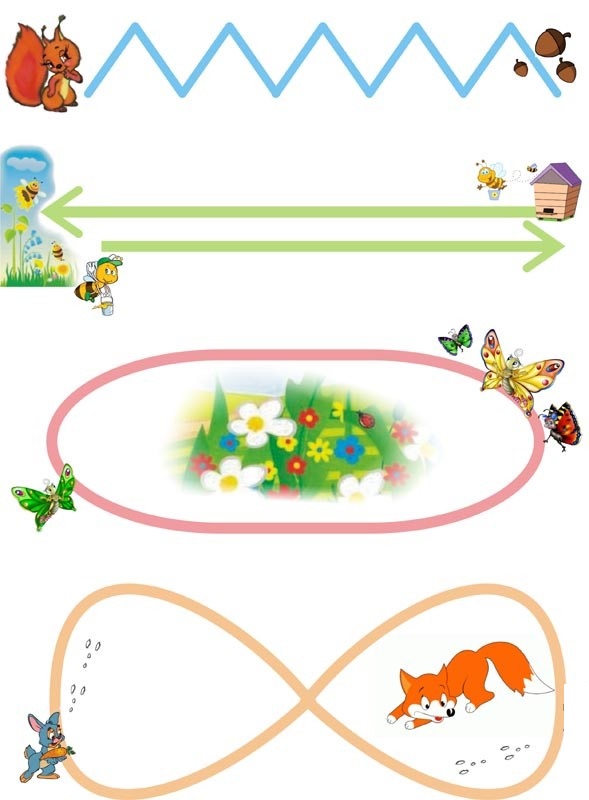 